Week 1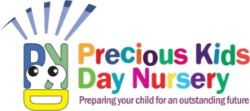 MenuMenuMenuMenuMenuMondayTuesdayWednesdayThursdayFridayBreakfastA variety of cerealsMilk / WaterToast & Fresh FruitMilk / WaterA variety of cerealsMilk / WaterToast & Fresh FruitMilk / WaterA variety of cerealsMilk / WaterDinnerPasta Napoli & Garlic BreadFromage FraisChicken & Vegetable CasseroleApple Crumble & CustardFish Fingers, Potato Wedges & Spaghetti HoopsStrawberry MousseNoodles & Vegetable Stir FryIce-Cream & WafersBeef Chilli & RiceSponge Cake & CustardAfternoon TeaSultana Scones Cucumber SticksPizza FingersFresh SaladCrackerbread & Cream Cheese with Carrot SticksGolden Vegetable RiceFruit YogurtCheese SandwichesDried Mixed FruitSnacksFresh FruitFresh FruitFresh FruitFresh FruitFresh FruitAll children have access to fresh water throughout the day.All children have access to fresh water throughout the day.All children have access to fresh water throughout the day.All children have access to fresh water throughout the day.All children have access to fresh water throughout the day.